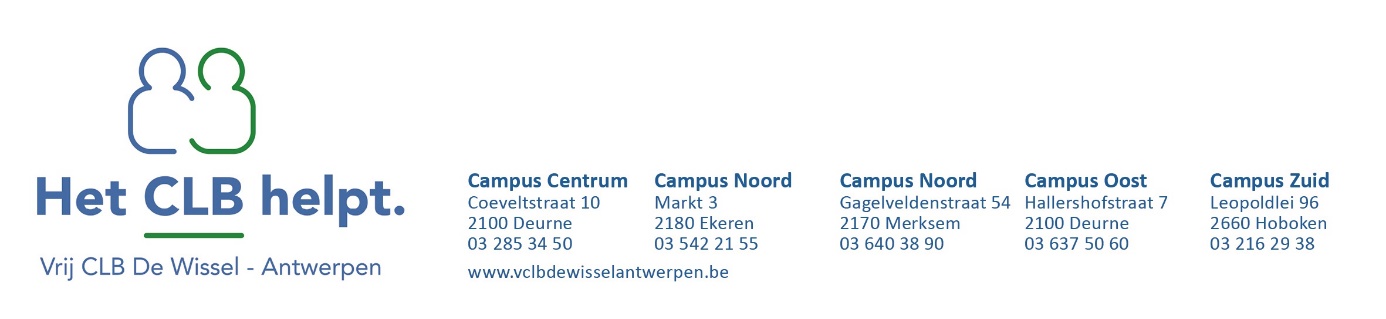 1Beslisboom voor ouders van kleuters (met dank aan Vrij CLB Antwerpen Middengebied 1)                  